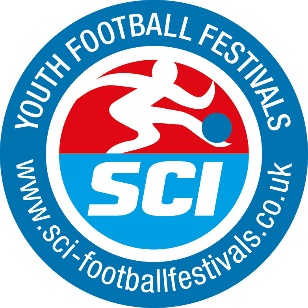 SCI YOUTH FOOTBALL FESTIVALSFESTIVAL PLAYER REGISTRATION FORMPlease complete 1 form per team in each age groupPlease complete this form in advance and bring to the control point before your first match on Saturday at your chosen festival for 2024.I (NAME)____________________________________ CERTIFY THAT ALL PLAYERS LISTED ON THIS SHEET ARE THE CORRECT AGE AND THERE DATE OF BIRTHS ARE CORRECT. PLEASE PROVIDE PLAYER I.D FOR EACH PLAYER ABOVE.COACH SIGNATURE _________________________________________________SCI SIGNATORY_________________________________________________Club Age GroupCoachTeam NamePlayers NamePlayers Date of Birth